MathsLearning Intention: To describe position using coordinates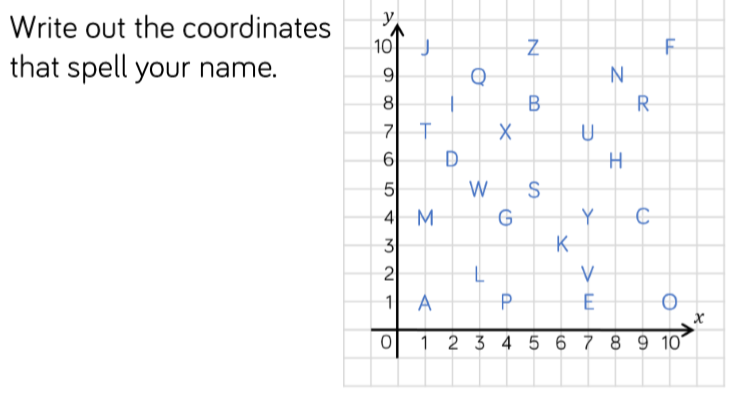 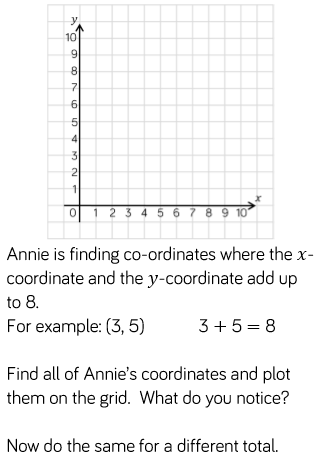 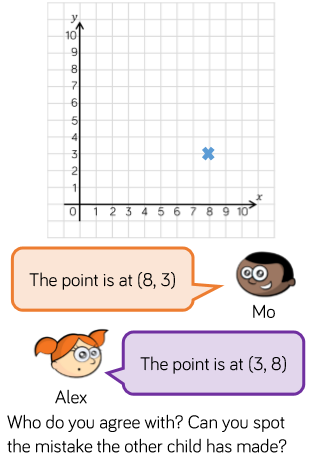 